6) ) Our March speaker, Jim Gates, has passed on a link that might be of interest to our members and friends. Jim is a string theorist, and this link explains what he does in layman’s terms. Hi,  This month, I will be giving a presentation that provides an accessible view of one of my current research foci.This presentationhttps://www.ictp-saifr.org/strings-outreach-activities/will be a popular level talk and if you know anyone who might be inte-rested, please forward the information.                                              Jim
S.J.Gates, Jr.

Brown Theoretical Physics Center Director,
Ford Foundation Professor of Physics,Affiliate Professor of Mathematics, andWatson Institute for International and Public AffairsBrown University---------------All the best,Jim Lynch, President CCAS---- ---------- ------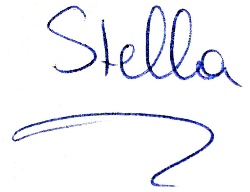 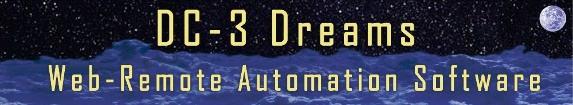 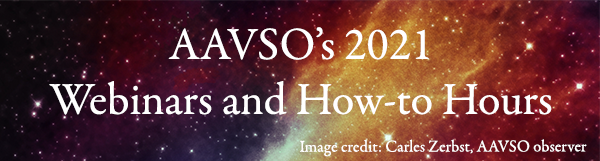 